Sermon Notes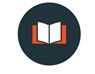 “Spirit-Filled Families: What Children Owe Parents.”Ephesians 6:1–4 
1 Children, obey your parents in the Lord, for this is right. 2 “Honor your father and mother”—which is the first commandment with a promise— 3 “that it may go well with you and that you may enjoy long life on the earth.” 4 Fathers, do not exasperate your children; instead, bring them up in the training and instruction of the Lord.CONTEXTA) Ephesians 5:15–21
15 Be very careful, then, how you live—not as unwise but as wise, 16 making the most of every opportunity, because the days are evil. 17 Therefore do not be foolish, but understand what the Lord’s will is. 18 Do not get drunk on wine, which leads to debauchery. Instead, be filled with the Spirit. 19 Speak to one another with psalms, hymns and spiritual songs. Sing and make music in your heart to the Lord, 20 always giving thanks to God the Father for everything, in the name of our Lord Jesus Christ. 21 Submit to one another out of reverence for Christ. B) Household Codes: Women, Children, Slaves“All relations in the house codes are redefined by relation to Christ.” Klyne Snodgrassv. 1 Children, obey your parents in the Lord, for this is right. THE COMMAND: Children are to ____________ their parents. Colossians 3:20 
20 Children, obey your parents in everything, for this pleases the Lord. Obey = Hypakouete“under hearing” // to listen, hear // to follow willinglyv. 2 “Honor your father and mother”—which is the first commandment with a promise— THE PATH: Obedience means _________________ your parents.Romans 12:10
 “Love one another with mutual affection; outdo one another in showing honor.” v. 3 “that it may go well with you and that you may enjoy long life on the earth.” THE PROMISE: If you honor and obey your parents, life will_________________________________.Questions for Discussion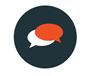 What new or fresh-to-me insight did you gain from this message? 2. In what ways did this message challenge you?3. What unresolved question about the topic or Bible passage did the message raise?4. How can you show honor to others this week?5. What emotional reactions did the message cause? Explain.6. How do you plan on responding in faith to this message?